围棋--三级班：九、老鼠偷油第一题：黑先杀白									第二题：黑先杀白									第三题：黑先杀白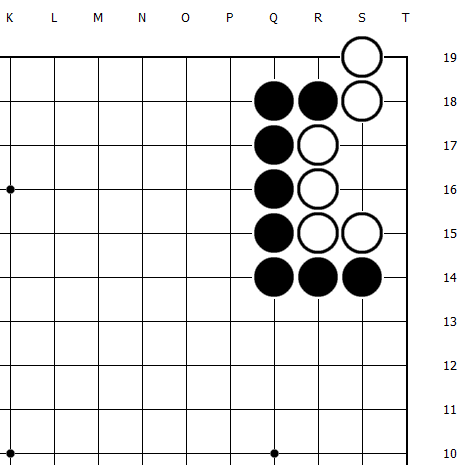 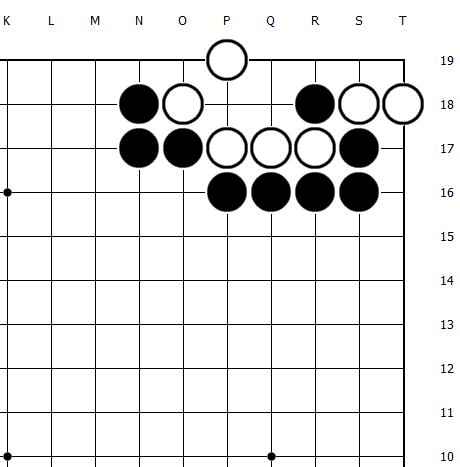 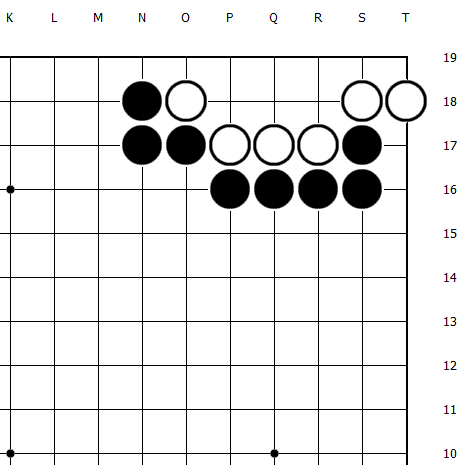 第四题：黑先杀白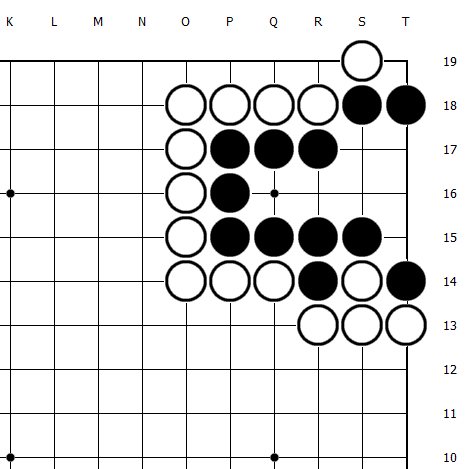 